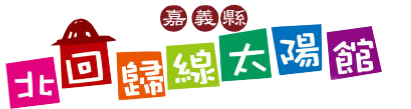 太陽館2020年哈利波特魔法教室-凸透鏡與小孔的PK賽錄取名單◎請以上錄取人員於8：50分前報到，並繳交材料費每組50元◎因應疫情，請自行配戴口罩，並自備1盒彩色筆或彩虹筆◎請珍惜資源，錄取人員若無法出席請務必來電取消◎若有任何問題請洽05-2864905活動組就讀學校學員姓名就讀學校學員姓名興嘉國小康○博博愛國小高○倩新營國小張○文僑信國小丁○恩   僑平國小賴○鴻秀林國小陳○圻北園國小許○呈秀林國小陳○廷惠文國小遊○向博愛國小邱○甯惠文國小   游○和博愛國小何○希進學國小顏○萱博愛國小何○辰安平國小陳○霓虎尾國小蔡○潔朴子國小王○翔水上國小黃○熙